APLIKACE HLÁŠENÍ ZÁVAD A NEDOSTATKŮAplikace Hlášení závad a nedostatků umožňuje uživatelům z řad veřejnosti jednoduše upozornit na závady a nedostatky na majetku obce. Je rozdělena na dvě části – 1. veřejnou (mapovou) pro pořízení a publikaci nových záznamů a 2. databázovou (interní) pro evidenci a správu všech záznamů pověřenými pracovníky.Mapová (veřejná) část aplikace je přístupná na webové adrese https://hlaseni.tmapy.cz/#589195. Jednotlivé hlášení se pořizují pomocí jednoduchého formuláře, který se zobrazí po lokalizaci konkrétního místa (adresou) se závadou/nedostatkem. Po odeslání hlášení je pomocí e-mailu informován správce celé aplikace (pověřená osoba organizace). Databázová část umožňuje nastavit oprávnění ke správě všech kategorií jen vybraných, tj. každá kategorie může mít vlastního správce.Závady je možné hlásit přístupem přes webový prohlížeč na PC, ale také v mobilním telefonu: při opakovaném užívání je možné přidat na plochu mobilního telefonu zástupce pro rychlý přístup k aplikaci- nejprve navštívit stránku https://hlaseni.tmapy.cz/#589195, dále postupovat podle obrázku: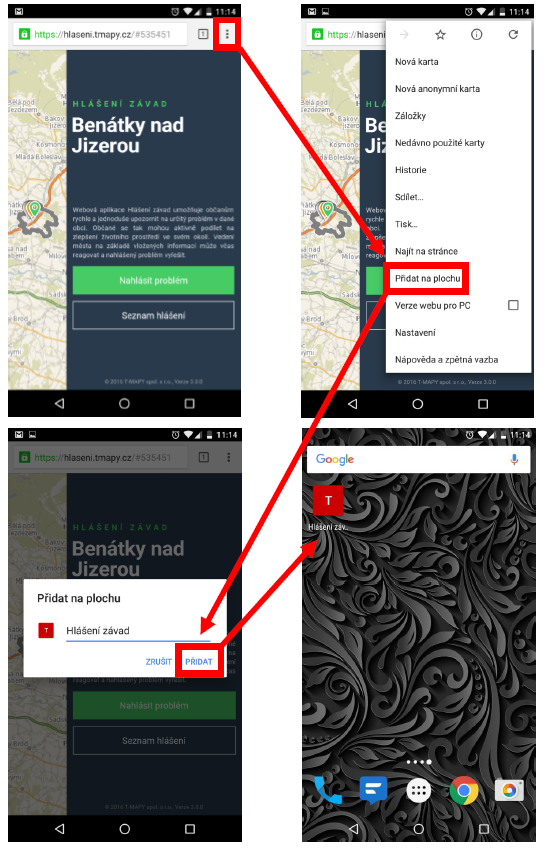 